MOUNT BARKER TOURIST BUREAU (Inc)Email: secretary@mbtbwa.org.auMEMBERSHIP APPLICATION/RENEWAL/UPGRADE1 July 2015 to 30 June 2016SECTION A – To be completed by all applicants please.(SECTION B – To be completed by FULL and SPONSOR members only.)  SECTION B – To be completed by FULL and SPONSOR members onlyPlease contact our I.T. Portfolio Manager – Colin Molloy on 0467 300 667 if you have any questions.TAX INVOICEPO Box 441, Mt Barker WA 6324 Ph: 08 9851 1163ABN: 661 898 177 14Business/Property Name:Business/Property Name:Business/Property Name:Contact Name:Contact Name:Contact Name:Postal Address:Postal Address:Postal Address:Town/City:                                                                               Town/City:                                                                               Town/City:                                                                               Postcode:Business Address:Business Address:Business Address:Town/City:                                                                               Postcode:Postcode:Phone:                                                             Fax:Fax:Mobile:                                                             Email:Email:ABN:                                                                Website:Website:Are you: (Type/Print Y)           New member                 New member                 Renewing member Renewing member Upgrading memberUpgrading memberUpgrading memberMEMBER LEVELBENEFITS PACKAGECOSTSELECT OPTIONType/Print  YESSPONSORFULL membership entitlements plus one cubic metre display space in the Visitor Centre  for promotional display for one month. Banner space in VC for the year.  First option to rent outside banner at visitor centre (limited spaces, cost is extra).                 $375.00FULLASSOCIATE membership entitlements plus full website advertising in the Accommodation, Restaurant/Cafe, Winery/Vineyard and/or Businesses pages. Familiarity Tours.  $220.00ASSOCIATEBrochure display (includes Racking Fee),reduced cost to advertise in Visitor Guide,  network event invitations. Priority text listing in our Website Business Directory.$110.00PRIVATECovers singles and couples. Network event invitations$55.00Direct Payment:  Mount Barker Tourist Bureau: Bendigo Bank, BSB 633000. Account 115364578Please show Member-<Your Name> in payment narration when making your direct payment.Postal Payment: Mount Barker Tourist Bureau: PO Box 441, Mt Barker WA 6324Direct Payment:  Mount Barker Tourist Bureau: Bendigo Bank, BSB 633000. Account 115364578Please show Member-<Your Name> in payment narration when making your direct payment.Postal Payment: Mount Barker Tourist Bureau: PO Box 441, Mt Barker WA 6324Direct Payment:  Mount Barker Tourist Bureau: Bendigo Bank, BSB 633000. Account 115364578Please show Member-<Your Name> in payment narration when making your direct payment.Postal Payment: Mount Barker Tourist Bureau: PO Box 441, Mt Barker WA 6324Direct Payment:  Mount Barker Tourist Bureau: Bendigo Bank, BSB 633000. Account 115364578Please show Member-<Your Name> in payment narration when making your direct payment.Postal Payment: Mount Barker Tourist Bureau: PO Box 441, Mt Barker WA 6324IMPORTANT NOTES:COST - Full price to 31 December, Half price thereafter – Members wishing to upgrade pay the difference between their original and new levels on a full/half basis. Downgrading is not available.WEBSITE LISTING AND FACEBOOK PROMOTION -  Available with SPONSOR and FULL member levels – SPONSOR AND FULL MEMBERS - PLEASE COMPLETE SECTION B (Page 2) to expedite your website listing and Facebook promotion. CHANGING MEMBERSHIP – Upgrades at any time, downgrades only on yearly renewal.IMPORTANT NOTES:COST - Full price to 31 December, Half price thereafter – Members wishing to upgrade pay the difference between their original and new levels on a full/half basis. Downgrading is not available.WEBSITE LISTING AND FACEBOOK PROMOTION -  Available with SPONSOR and FULL member levels – SPONSOR AND FULL MEMBERS - PLEASE COMPLETE SECTION B (Page 2) to expedite your website listing and Facebook promotion. CHANGING MEMBERSHIP – Upgrades at any time, downgrades only on yearly renewal.IMPORTANT NOTES:COST - Full price to 31 December, Half price thereafter – Members wishing to upgrade pay the difference between their original and new levels on a full/half basis. Downgrading is not available.WEBSITE LISTING AND FACEBOOK PROMOTION -  Available with SPONSOR and FULL member levels – SPONSOR AND FULL MEMBERS - PLEASE COMPLETE SECTION B (Page 2) to expedite your website listing and Facebook promotion. CHANGING MEMBERSHIP – Upgrades at any time, downgrades only on yearly renewal.IMPORTANT NOTES:COST - Full price to 31 December, Half price thereafter – Members wishing to upgrade pay the difference between their original and new levels on a full/half basis. Downgrading is not available.WEBSITE LISTING AND FACEBOOK PROMOTION -  Available with SPONSOR and FULL member levels – SPONSOR AND FULL MEMBERS - PLEASE COMPLETE SECTION B (Page 2) to expedite your website listing and Facebook promotion. CHANGING MEMBERSHIP – Upgrades at any time, downgrades only on yearly renewal.FACEBOOK PROMOTION – Do you have a Facebook page? FACEBOOK PROMOTION – Do you have a Facebook page? FACEBOOK PROMOTION – Do you have a Facebook page? FACEBOOK PROMOTION – Do you have a Facebook page? FACEBOOK PROMOTION – Do you have a Facebook page? FACEBOOK PROMOTION – Do you have a Facebook page? FACEBOOK PROMOTION – Do you have a Facebook page? FACEBOOK PROMOTION – Do you have a Facebook page? FACEBOOK PROMOTION – Do you have a Facebook page? FACEBOOK PROMOTION – Do you have a Facebook page? NONONONONONONONONOYES - addressWEBSITE PROMOTION – Do you want your business promoted on our website?WEBSITE PROMOTION – Do you want your business promoted on our website?WEBSITE PROMOTION – Do you want your business promoted on our website?WEBSITE PROMOTION – Do you want your business promoted on our website?WEBSITE PROMOTION – Do you want your business promoted on our website?WEBSITE PROMOTION – Do you want your business promoted on our website?WEBSITE PROMOTION – Do you want your business promoted on our website?WEBSITE PROMOTION – Do you want your business promoted on our website?WEBSITE PROMOTION – Do you want your business promoted on our website?WEBSITE PROMOTION – Do you want your business promoted on our website?NO – No further action required with SECTION B.NO – No further action required with SECTION B.NO – No further action required with SECTION B.NO – No further action required with SECTION B.NO – No further action required with SECTION B.NO – No further action required with SECTION B.NO – No further action required with SECTION B.NO – No further action required with SECTION B.NO – No further action required with SECTION B.YES YES YES YES YES YES YES YES YES ACCOMMODATION – Does your business provide accommodation?ACCOMMODATION – Does your business provide accommodation?ACCOMMODATION – Does your business provide accommodation?ACCOMMODATION – Does your business provide accommodation?ACCOMMODATION – Does your business provide accommodation?ACCOMMODATION – Does your business provide accommodation?ACCOMMODATION – Does your business provide accommodation?ACCOMMODATION – Does your business provide accommodation?ACCOMMODATION – Does your business provide accommodation?ACCOMMODATION – Does your business provide accommodation?NO – No further action required with ACCOMMODATION.NO – No further action required with ACCOMMODATION.NO – No further action required with ACCOMMODATION.NO – No further action required with ACCOMMODATION.NO – No further action required with ACCOMMODATION.NO – No further action required with ACCOMMODATION.NO – No further action required with ACCOMMODATION.NO – No further action required with ACCOMMODATION.NO – No further action required with ACCOMMODATION.YES – Which category/ies best describe your accommodation – you can select more than one.YES – Which category/ies best describe your accommodation – you can select more than one.YES – Which category/ies best describe your accommodation – you can select more than one.YES – Which category/ies best describe your accommodation – you can select more than one.YES – Which category/ies best describe your accommodation – you can select more than one.YES – Which category/ies best describe your accommodation – you can select more than one.YES – Which category/ies best describe your accommodation – you can select more than one.YES – Which category/ies best describe your accommodation – you can select more than one.YES – Which category/ies best describe your accommodation – you can select more than one.←Backpackers ←Backpackers ←Bed & Breakfast←Bed & Breakfast←Cabins ←Caravan Park←Chalet←Chalet←Cottage←Cottage←Farm Stay ←Guest House←Hotel←Hotel←Lodge←Lodge←Motel ←Vineyard StayDescription - you can have a short (300 letter including spaces) description – please add below:Description - you can have a short (300 letter including spaces) description – please add below:Description - you can have a short (300 letter including spaces) description – please add below:Description - you can have a short (300 letter including spaces) description – please add below:Description - you can have a short (300 letter including spaces) description – please add below:Description - you can have a short (300 letter including spaces) description – please add below:Description - you can have a short (300 letter including spaces) description – please add below:Description - you can have a short (300 letter including spaces) description – please add below:Description - you can have a short (300 letter including spaces) description – please add below:Description - you can have a short (300 letter including spaces) description – please add below:IMAGES – You can have up to four (4) images displayed – please email your application and your images to secretary@mbtbwa.org.au  - no images will be displayed if not received.IMAGES – You can have up to four (4) images displayed – please email your application and your images to secretary@mbtbwa.org.au  - no images will be displayed if not received.IMAGES – You can have up to four (4) images displayed – please email your application and your images to secretary@mbtbwa.org.au  - no images will be displayed if not received.IMAGES – You can have up to four (4) images displayed – please email your application and your images to secretary@mbtbwa.org.au  - no images will be displayed if not received.IMAGES – You can have up to four (4) images displayed – please email your application and your images to secretary@mbtbwa.org.au  - no images will be displayed if not received.IMAGES – You can have up to four (4) images displayed – please email your application and your images to secretary@mbtbwa.org.au  - no images will be displayed if not received.IMAGES – You can have up to four (4) images displayed – please email your application and your images to secretary@mbtbwa.org.au  - no images will be displayed if not received.IMAGES – You can have up to four (4) images displayed – please email your application and your images to secretary@mbtbwa.org.au  - no images will be displayed if not received.IMAGES – You can have up to four (4) images displayed – please email your application and your images to secretary@mbtbwa.org.au  - no images will be displayed if not received.IMAGES – You can have up to four (4) images displayed – please email your application and your images to secretary@mbtbwa.org.au  - no images will be displayed if not received.FOOD – do you serve food/beverages – If YES, please complete this section.FOOD – do you serve food/beverages – If YES, please complete this section.FOOD – do you serve food/beverages – If YES, please complete this section.FOOD – do you serve food/beverages – If YES, please complete this section.FOOD – do you serve food/beverages – If YES, please complete this section.FOOD – do you serve food/beverages – If YES, please complete this section.FOOD – do you serve food/beverages – If YES, please complete this section.FOOD – do you serve food/beverages – If YES, please complete this section.FOOD – do you serve food/beverages – If YES, please complete this section.FOOD – do you serve food/beverages – If YES, please complete this section.Name of Café / Restaurant etcName of Café / Restaurant etcName of Café / Restaurant etcName of Café / Restaurant etcName of Café / Restaurant etcOpen Days / TimesOpen Days / TimesOpen Days / TimesOpen Days / TimesOpen Days / TimesClosed Days / TimesClosed Days / TimesClosed Days / TimesClosed Days / TimesClosed Days / TimesDescription - you can have a short (300 letter including spaces) description – please add below:Description - you can have a short (300 letter including spaces) description – please add below:Description - you can have a short (300 letter including spaces) description – please add below:Description - you can have a short (300 letter including spaces) description – please add below:Description - you can have a short (300 letter including spaces) description – please add below:Description - you can have a short (300 letter including spaces) description – please add below:Description - you can have a short (300 letter including spaces) description – please add below:Description - you can have a short (300 letter including spaces) description – please add below:Description - you can have a short (300 letter including spaces) description – please add below:Description - you can have a short (300 letter including spaces) description – please add below:WINERY / VINEYARD – are you a Winery/Vineyard? – If YES, please complete this section.WINERY / VINEYARD – are you a Winery/Vineyard? – If YES, please complete this section.WINERY / VINEYARD – are you a Winery/Vineyard? – If YES, please complete this section.WINERY / VINEYARD – are you a Winery/Vineyard? – If YES, please complete this section.WINERY / VINEYARD – are you a Winery/Vineyard? – If YES, please complete this section.WINERY / VINEYARD – are you a Winery/Vineyard? – If YES, please complete this section.WINERY / VINEYARD – are you a Winery/Vineyard? – If YES, please complete this section.WINERY / VINEYARD – are you a Winery/Vineyard? – If YES, please complete this section.WINERY / VINEYARD – are you a Winery/Vineyard? – If YES, please complete this section.WINERY / VINEYARD – are you a Winery/Vineyard? – If YES, please complete this section.Name of Winery / VineyardName of Winery / VineyardName of Winery / VineyardName of Winery / VineyardName of Winery / VineyardCellar Open Days / TimesCellar Open Days / TimesCellar Open Days / TimesCellar Open Days / TimesCellar Open Days / TimesCellar Closed Days / TimesCellar Closed Days / TimesCellar Closed Days / TimesCellar Closed Days / TimesCellar Closed Days / TimesDescription - you can have a short (300 letter including spaces) description – please add below:Description - you can have a short (300 letter including spaces) description – please add below:Description - you can have a short (300 letter including spaces) description – please add below:Description - you can have a short (300 letter including spaces) description – please add below:Description - you can have a short (300 letter including spaces) description – please add below:Description - you can have a short (300 letter including spaces) description – please add below:Description - you can have a short (300 letter including spaces) description – please add below:Description - you can have a short (300 letter including spaces) description – please add below:Description - you can have a short (300 letter including spaces) description – please add below:Description - you can have a short (300 letter including spaces) description – please add below:BUSINESS – do you run a business that is none of the above? If YES, please complete this section.BUSINESS – do you run a business that is none of the above? If YES, please complete this section.BUSINESS – do you run a business that is none of the above? If YES, please complete this section.BUSINESS – do you run a business that is none of the above? If YES, please complete this section.BUSINESS – do you run a business that is none of the above? If YES, please complete this section.BUSINESS – do you run a business that is none of the above? If YES, please complete this section.BUSINESS – do you run a business that is none of the above? If YES, please complete this section.BUSINESS – do you run a business that is none of the above? If YES, please complete this section.BUSINESS – do you run a business that is none of the above? If YES, please complete this section.BUSINESS – do you run a business that is none of the above? If YES, please complete this section.Name of BusinessName of BusinessName of BusinessName of BusinessName of BusinessHours of OperationHours of OperationHours of OperationHours of OperationHours of OperationDescription - you can have a short (300 letter including spaces) description – please add below:Description - you can have a short (300 letter including spaces) description – please add below:Description - you can have a short (300 letter including spaces) description – please add below:Description - you can have a short (300 letter including spaces) description – please add below:Description - you can have a short (300 letter including spaces) description – please add below:Description - you can have a short (300 letter including spaces) description – please add below:Description - you can have a short (300 letter including spaces) description – please add below:Description - you can have a short (300 letter including spaces) description – please add below:Description - you can have a short (300 letter including spaces) description – please add below:Description - you can have a short (300 letter including spaces) description – please add below:IMAGES – You can have up to four (4) images displayed – please email your application and your images to secretary@mbtbwa.org.au  - no images will be displayed if not received.IMAGES – You can have up to four (4) images displayed – please email your application and your images to secretary@mbtbwa.org.au  - no images will be displayed if not received.IMAGES – You can have up to four (4) images displayed – please email your application and your images to secretary@mbtbwa.org.au  - no images will be displayed if not received.IMAGES – You can have up to four (4) images displayed – please email your application and your images to secretary@mbtbwa.org.au  - no images will be displayed if not received.IMAGES – You can have up to four (4) images displayed – please email your application and your images to secretary@mbtbwa.org.au  - no images will be displayed if not received.IMAGES – You can have up to four (4) images displayed – please email your application and your images to secretary@mbtbwa.org.au  - no images will be displayed if not received.IMAGES – You can have up to four (4) images displayed – please email your application and your images to secretary@mbtbwa.org.au  - no images will be displayed if not received.IMAGES – You can have up to four (4) images displayed – please email your application and your images to secretary@mbtbwa.org.au  - no images will be displayed if not received.IMAGES – You can have up to four (4) images displayed – please email your application and your images to secretary@mbtbwa.org.au  - no images will be displayed if not received.IMAGES – You can have up to four (4) images displayed – please email your application and your images to secretary@mbtbwa.org.au  - no images will be displayed if not received.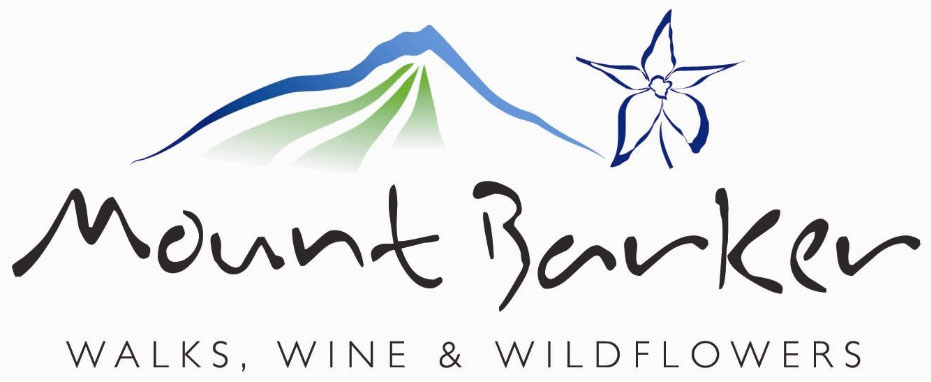 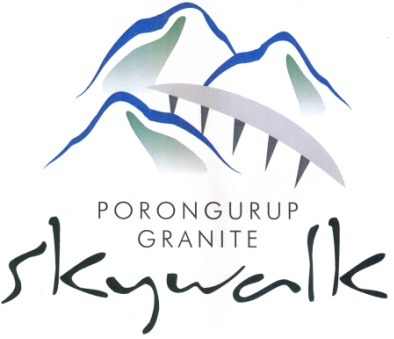 